HÉLÈNE BENHAÏM FREELANCE TRANSLATOR ES, EN > FRHÉLÈNE BENHAÏM FREELANCE TRANSLATOR ES, EN > FRHÉLÈNE BENHAÏM FREELANCE TRANSLATOR ES, EN > FR+34 687 95 71 17+34 687 95 71 17+34 687 95 71 17+34 687 95 71 17HÉLÈNE BENHAÏM FREELANCE TRANSLATOR ES, EN > FRHÉLÈNE BENHAÏM FREELANCE TRANSLATOR ES, EN > FRHÉLÈNE BENHAÏM FREELANCE TRANSLATOR ES, EN > FRbenhaim.helene@gmail.combenhaim.helene@gmail.combenhaim.helene@gmail.combenhaim.helene@gmail.comHÉLÈNE BENHAÏM FREELANCE TRANSLATOR ES, EN > FRHÉLÈNE BENHAÏM FREELANCE TRANSLATOR ES, EN > FRHÉLÈNE BENHAÏM FREELANCE TRANSLATOR ES, EN > FR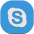 helene10102helene10102helene10102helene10102HÉLÈNE BENHAÏM FREELANCE TRANSLATOR ES, EN > FRHÉLÈNE BENHAÏM FREELANCE TRANSLATOR ES, EN > FRHÉLÈNE BENHAÏM FREELANCE TRANSLATOR ES, EN > FR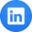 https://es.linkedin.com/in/hélène-benhaïm-a1811633https://es.linkedin.com/in/hélène-benhaïm-a1811633https://es.linkedin.com/in/hélène-benhaïm-a1811633https://es.linkedin.com/in/hélène-benhaïm-a1811633Professional translator with 20 years of experience, expert in technical, legal, economical terminology and engineering. High liability, organization, fast solution, positive and ready to give 100% to raise best results in my job.Full availability.Professional translator with 20 years of experience, expert in technical, legal, economical terminology and engineering. High liability, organization, fast solution, positive and ready to give 100% to raise best results in my job.Full availability.Professional translator with 20 years of experience, expert in technical, legal, economical terminology and engineering. High liability, organization, fast solution, positive and ready to give 100% to raise best results in my job.Full availability.Professional translator with 20 years of experience, expert in technical, legal, economical terminology and engineering. High liability, organization, fast solution, positive and ready to give 100% to raise best results in my job.Full availability.Professional translator with 20 years of experience, expert in technical, legal, economical terminology and engineering. High liability, organization, fast solution, positive and ready to give 100% to raise best results in my job.Full availability.Professional translator with 20 years of experience, expert in technical, legal, economical terminology and engineering. High liability, organization, fast solution, positive and ready to give 100% to raise best results in my job.Full availability.Professional translator with 20 years of experience, expert in technical, legal, economical terminology and engineering. High liability, organization, fast solution, positive and ready to give 100% to raise best results in my job.Full availability.Professional translator with 20 years of experience, expert in technical, legal, economical terminology and engineering. High liability, organization, fast solution, positive and ready to give 100% to raise best results in my job.Full availability.    Professional experience    Professional experience    Professional experience    Professional experience    Professional experience    Professional experience    Professional experience    Professional experienceTRANSLATOR/ PROOFREADER MADRID1996-NOWTranslation, proofreading, glossaries, web localization. Delivery in 24 hours and huge projects.Railways>SACYR - Railway project's of first tramway line of CasablancaENYSE/Caf Signalling - Specifications manuals of electronic modules of railway's signalingENVAC  - Operator manual of emergency command center ENGIE INEAO - Level crossing solution in ERTMS systemEngineering/Construction>INTERNILO - Specifications and Business plan for residential building's project  SATO - Building project of fishing port of TanitTYPSA - Engineering study of the Ouanaminthe's marketKALFRISA Energía y Medioambiente - Functional analysis for gas clean-up and treatment systemsCRS Ingeniería - Geological, chemical and mechanical characteristics of quarry materialsEnergy/Technology>Abengoa Solar - Hassi R'Mel solar power plant construction projectIsolux Corsan - Manual of quality and environment management, final certificates of job completion, reports on energy efficiencyENGTP - Studies, engineering, supplies, civil works and commissioning of control's centers and systems GMV Soluciones Globales Internet - Proposal for deployment of telemedicine's digital network in SenegalInsurance>GROUPAMA - Ocean cargo insurance PROSEGUR - Terms and conditions of purchasing and contract conclusion Cunningham Lindsey Iberia - Expert's reports KMPG - Independents expert's reports for large energy companies Others>PROMOTUR - Official website of tourism of Canary Islands (collaboration since its inception)Comité Organizador de Madrid - Madrid 2020 Olympic Games (themes) - 2nd Vueling's collective agreement - Annual accounts and audit reports for main building companies- Website's translation/localization   :Kyria, Victor Guerra, Clínica Zuatzu, Alteyco, Reyes Gutierrez, Fagor, San Sebastian Shops, Ombudsman's Office, Iberia Express, Pladur Uralita, Araven.Translation, proofreading, glossaries, web localization. Delivery in 24 hours and huge projects.Railways>SACYR - Railway project's of first tramway line of CasablancaENYSE/Caf Signalling - Specifications manuals of electronic modules of railway's signalingENVAC  - Operator manual of emergency command center ENGIE INEAO - Level crossing solution in ERTMS systemEngineering/Construction>INTERNILO - Specifications and Business plan for residential building's project  SATO - Building project of fishing port of TanitTYPSA - Engineering study of the Ouanaminthe's marketKALFRISA Energía y Medioambiente - Functional analysis for gas clean-up and treatment systemsCRS Ingeniería - Geological, chemical and mechanical characteristics of quarry materialsEnergy/Technology>Abengoa Solar - Hassi R'Mel solar power plant construction projectIsolux Corsan - Manual of quality and environment management, final certificates of job completion, reports on energy efficiencyENGTP - Studies, engineering, supplies, civil works and commissioning of control's centers and systems GMV Soluciones Globales Internet - Proposal for deployment of telemedicine's digital network in SenegalInsurance>GROUPAMA - Ocean cargo insurance PROSEGUR - Terms and conditions of purchasing and contract conclusion Cunningham Lindsey Iberia - Expert's reports KMPG - Independents expert's reports for large energy companies Others>PROMOTUR - Official website of tourism of Canary Islands (collaboration since its inception)Comité Organizador de Madrid - Madrid 2020 Olympic Games (themes) - 2nd Vueling's collective agreement - Annual accounts and audit reports for main building companies- Website's translation/localization   :Kyria, Victor Guerra, Clínica Zuatzu, Alteyco, Reyes Gutierrez, Fagor, San Sebastian Shops, Ombudsman's Office, Iberia Express, Pladur Uralita, Araven.Translation, proofreading, glossaries, web localization. Delivery in 24 hours and huge projects.Railways>SACYR - Railway project's of first tramway line of CasablancaENYSE/Caf Signalling - Specifications manuals of electronic modules of railway's signalingENVAC  - Operator manual of emergency command center ENGIE INEAO - Level crossing solution in ERTMS systemEngineering/Construction>INTERNILO - Specifications and Business plan for residential building's project  SATO - Building project of fishing port of TanitTYPSA - Engineering study of the Ouanaminthe's marketKALFRISA Energía y Medioambiente - Functional analysis for gas clean-up and treatment systemsCRS Ingeniería - Geological, chemical and mechanical characteristics of quarry materialsEnergy/Technology>Abengoa Solar - Hassi R'Mel solar power plant construction projectIsolux Corsan - Manual of quality and environment management, final certificates of job completion, reports on energy efficiencyENGTP - Studies, engineering, supplies, civil works and commissioning of control's centers and systems GMV Soluciones Globales Internet - Proposal for deployment of telemedicine's digital network in SenegalInsurance>GROUPAMA - Ocean cargo insurance PROSEGUR - Terms and conditions of purchasing and contract conclusion Cunningham Lindsey Iberia - Expert's reports KMPG - Independents expert's reports for large energy companies Others>PROMOTUR - Official website of tourism of Canary Islands (collaboration since its inception)Comité Organizador de Madrid - Madrid 2020 Olympic Games (themes) - 2nd Vueling's collective agreement - Annual accounts and audit reports for main building companies- Website's translation/localization   :Kyria, Victor Guerra, Clínica Zuatzu, Alteyco, Reyes Gutierrez, Fagor, San Sebastian Shops, Ombudsman's Office, Iberia Express, Pladur Uralita, Araven.Translation, proofreading, glossaries, web localization. Delivery in 24 hours and huge projects.Railways>SACYR - Railway project's of first tramway line of CasablancaENYSE/Caf Signalling - Specifications manuals of electronic modules of railway's signalingENVAC  - Operator manual of emergency command center ENGIE INEAO - Level crossing solution in ERTMS systemEngineering/Construction>INTERNILO - Specifications and Business plan for residential building's project  SATO - Building project of fishing port of TanitTYPSA - Engineering study of the Ouanaminthe's marketKALFRISA Energía y Medioambiente - Functional analysis for gas clean-up and treatment systemsCRS Ingeniería - Geological, chemical and mechanical characteristics of quarry materialsEnergy/Technology>Abengoa Solar - Hassi R'Mel solar power plant construction projectIsolux Corsan - Manual of quality and environment management, final certificates of job completion, reports on energy efficiencyENGTP - Studies, engineering, supplies, civil works and commissioning of control's centers and systems GMV Soluciones Globales Internet - Proposal for deployment of telemedicine's digital network in SenegalInsurance>GROUPAMA - Ocean cargo insurance PROSEGUR - Terms and conditions of purchasing and contract conclusion Cunningham Lindsey Iberia - Expert's reports KMPG - Independents expert's reports for large energy companies Others>PROMOTUR - Official website of tourism of Canary Islands (collaboration since its inception)Comité Organizador de Madrid - Madrid 2020 Olympic Games (themes) - 2nd Vueling's collective agreement - Annual accounts and audit reports for main building companies- Website's translation/localization   :Kyria, Victor Guerra, Clínica Zuatzu, Alteyco, Reyes Gutierrez, Fagor, San Sebastian Shops, Ombudsman's Office, Iberia Express, Pladur Uralita, Araven.Translation, proofreading, glossaries, web localization. Delivery in 24 hours and huge projects.Railways>SACYR - Railway project's of first tramway line of CasablancaENYSE/Caf Signalling - Specifications manuals of electronic modules of railway's signalingENVAC  - Operator manual of emergency command center ENGIE INEAO - Level crossing solution in ERTMS systemEngineering/Construction>INTERNILO - Specifications and Business plan for residential building's project  SATO - Building project of fishing port of TanitTYPSA - Engineering study of the Ouanaminthe's marketKALFRISA Energía y Medioambiente - Functional analysis for gas clean-up and treatment systemsCRS Ingeniería - Geological, chemical and mechanical characteristics of quarry materialsEnergy/Technology>Abengoa Solar - Hassi R'Mel solar power plant construction projectIsolux Corsan - Manual of quality and environment management, final certificates of job completion, reports on energy efficiencyENGTP - Studies, engineering, supplies, civil works and commissioning of control's centers and systems GMV Soluciones Globales Internet - Proposal for deployment of telemedicine's digital network in SenegalInsurance>GROUPAMA - Ocean cargo insurance PROSEGUR - Terms and conditions of purchasing and contract conclusion Cunningham Lindsey Iberia - Expert's reports KMPG - Independents expert's reports for large energy companies Others>PROMOTUR - Official website of tourism of Canary Islands (collaboration since its inception)Comité Organizador de Madrid - Madrid 2020 Olympic Games (themes) - 2nd Vueling's collective agreement - Annual accounts and audit reports for main building companies- Website's translation/localization   :Kyria, Victor Guerra, Clínica Zuatzu, Alteyco, Reyes Gutierrez, Fagor, San Sebastian Shops, Ombudsman's Office, Iberia Express, Pladur Uralita, Araven.Translation, proofreading, glossaries, web localization. Delivery in 24 hours and huge projects.Railways>SACYR - Railway project's of first tramway line of CasablancaENYSE/Caf Signalling - Specifications manuals of electronic modules of railway's signalingENVAC  - Operator manual of emergency command center ENGIE INEAO - Level crossing solution in ERTMS systemEngineering/Construction>INTERNILO - Specifications and Business plan for residential building's project  SATO - Building project of fishing port of TanitTYPSA - Engineering study of the Ouanaminthe's marketKALFRISA Energía y Medioambiente - Functional analysis for gas clean-up and treatment systemsCRS Ingeniería - Geological, chemical and mechanical characteristics of quarry materialsEnergy/Technology>Abengoa Solar - Hassi R'Mel solar power plant construction projectIsolux Corsan - Manual of quality and environment management, final certificates of job completion, reports on energy efficiencyENGTP - Studies, engineering, supplies, civil works and commissioning of control's centers and systems GMV Soluciones Globales Internet - Proposal for deployment of telemedicine's digital network in SenegalInsurance>GROUPAMA - Ocean cargo insurance PROSEGUR - Terms and conditions of purchasing and contract conclusion Cunningham Lindsey Iberia - Expert's reports KMPG - Independents expert's reports for large energy companies Others>PROMOTUR - Official website of tourism of Canary Islands (collaboration since its inception)Comité Organizador de Madrid - Madrid 2020 Olympic Games (themes) - 2nd Vueling's collective agreement - Annual accounts and audit reports for main building companies- Website's translation/localization   :Kyria, Victor Guerra, Clínica Zuatzu, Alteyco, Reyes Gutierrez, Fagor, San Sebastian Shops, Ombudsman's Office, Iberia Express, Pladur Uralita, Araven.Translation, proofreading, glossaries, web localization. Delivery in 24 hours and huge projects.Railways>SACYR - Railway project's of first tramway line of CasablancaENYSE/Caf Signalling - Specifications manuals of electronic modules of railway's signalingENVAC  - Operator manual of emergency command center ENGIE INEAO - Level crossing solution in ERTMS systemEngineering/Construction>INTERNILO - Specifications and Business plan for residential building's project  SATO - Building project of fishing port of TanitTYPSA - Engineering study of the Ouanaminthe's marketKALFRISA Energía y Medioambiente - Functional analysis for gas clean-up and treatment systemsCRS Ingeniería - Geological, chemical and mechanical characteristics of quarry materialsEnergy/Technology>Abengoa Solar - Hassi R'Mel solar power plant construction projectIsolux Corsan - Manual of quality and environment management, final certificates of job completion, reports on energy efficiencyENGTP - Studies, engineering, supplies, civil works and commissioning of control's centers and systems GMV Soluciones Globales Internet - Proposal for deployment of telemedicine's digital network in SenegalInsurance>GROUPAMA - Ocean cargo insurance PROSEGUR - Terms and conditions of purchasing and contract conclusion Cunningham Lindsey Iberia - Expert's reports KMPG - Independents expert's reports for large energy companies Others>PROMOTUR - Official website of tourism of Canary Islands (collaboration since its inception)Comité Organizador de Madrid - Madrid 2020 Olympic Games (themes) - 2nd Vueling's collective agreement - Annual accounts and audit reports for main building companies- Website's translation/localization   :Kyria, Victor Guerra, Clínica Zuatzu, Alteyco, Reyes Gutierrez, Fagor, San Sebastian Shops, Ombudsman's Office, Iberia Express, Pladur Uralita, Araven.TRANSLATION TEACHER2000-2002ESCUELA SAMPERE-MADRID Professor of Legal Translation/General Translation advanced for students with a second language. Preparation for examsESCUELA SAMPERE-MADRID Professor of Legal Translation/General Translation advanced for students with a second language. Preparation for examsESCUELA SAMPERE-MADRID Professor of Legal Translation/General Translation advanced for students with a second language. Preparation for examsESCUELA SAMPERE-MADRID Professor of Legal Translation/General Translation advanced for students with a second language. Preparation for examsESCUELA SAMPERE-MADRID Professor of Legal Translation/General Translation advanced for students with a second language. Preparation for examsESCUELA SAMPERE-MADRID Professor of Legal Translation/General Translation advanced for students with a second language. Preparation for examsESCUELA SAMPERE-MADRID Professor of Legal Translation/General Translation advanced for students with a second language. Preparation for examsFRENCH TEACHER1998-1999UNIVERSIDAD JUAN CARLOS III French teacher for students of undergraduate level in economic and professional studiesUNIVERSIDAD JUAN CARLOS III French teacher for students of undergraduate level in economic and professional studiesUNIVERSIDAD JUAN CARLOS III French teacher for students of undergraduate level in economic and professional studiesUNIVERSIDAD JUAN CARLOS III French teacher for students of undergraduate level in economic and professional studiesUNIVERSIDAD JUAN CARLOS III French teacher for students of undergraduate level in economic and professional studiesUNIVERSIDAD JUAN CARLOS III French teacher for students of undergraduate level in economic and professional studiesUNIVERSIDAD JUAN CARLOS III French teacher for students of undergraduate level in economic and professional studies     ComputingWordfast 3.35 MS OfficeMS OfficeMS OfficeWindows 7CatsCradleAegisub      Education     Education     Education     Education     Education     Education     Education     EducationEscuela Sampere1998-2000DEGREE OF LEGAL AND ECONOMICAL TRANSLATIONSpecialized translation ES <> FR of legal, economics documents (insurances, contracts, laws...)DEGREE OF LEGAL AND ECONOMICAL TRANSLATIONSpecialized translation ES <> FR of legal, economics documents (insurances, contracts, laws...)DEGREE OF LEGAL AND ECONOMICAL TRANSLATIONSpecialized translation ES <> FR of legal, economics documents (insurances, contracts, laws...)DEGREE OF LEGAL AND ECONOMICAL TRANSLATIONSpecialized translation ES <> FR of legal, economics documents (insurances, contracts, laws...)DEGREE OF LEGAL AND ECONOMICAL TRANSLATIONSpecialized translation ES <> FR of legal, economics documents (insurances, contracts, laws...)DEGREE OF LEGAL AND ECONOMICAL TRANSLATIONSpecialized translation ES <> FR of legal, economics documents (insurances, contracts, laws...)DEGREE OF LEGAL AND ECONOMICAL TRANSLATIONSpecialized translation ES <> FR of legal, economics documents (insurances, contracts, laws...)University Paris X  1990-1994MASTER DEGREE IN HISPANIC LITERATUREMaster's thesis  : Relation between journalism and literature in the works of Gabriel García Márquez. Erasmus trip in Madrid (year 1993/94). Scholarship for assistant professor in Instituto Santamarca (year 1994/95).MASTER DEGREE IN HISPANIC LITERATUREMaster's thesis  : Relation between journalism and literature in the works of Gabriel García Márquez. Erasmus trip in Madrid (year 1993/94). Scholarship for assistant professor in Instituto Santamarca (year 1994/95).MASTER DEGREE IN HISPANIC LITERATUREMaster's thesis  : Relation between journalism and literature in the works of Gabriel García Márquez. Erasmus trip in Madrid (year 1993/94). Scholarship for assistant professor in Instituto Santamarca (year 1994/95).MASTER DEGREE IN HISPANIC LITERATUREMaster's thesis  : Relation between journalism and literature in the works of Gabriel García Márquez. Erasmus trip in Madrid (year 1993/94). Scholarship for assistant professor in Instituto Santamarca (year 1994/95).MASTER DEGREE IN HISPANIC LITERATUREMaster's thesis  : Relation between journalism and literature in the works of Gabriel García Márquez. Erasmus trip in Madrid (year 1993/94). Scholarship for assistant professor in Instituto Santamarca (year 1994/95).MASTER DEGREE IN HISPANIC LITERATUREMaster's thesis  : Relation between journalism and literature in the works of Gabriel García Márquez. Erasmus trip in Madrid (year 1993/94). Scholarship for assistant professor in Instituto Santamarca (year 1994/95).MASTER DEGREE IN HISPANIC LITERATUREMaster's thesis  : Relation between journalism and literature in the works of Gabriel García Márquez. Erasmus trip in Madrid (year 1993/94). Scholarship for assistant professor in Instituto Santamarca (year 1994/95).     OthersACCIÓN CONTRA EL HAMBRE - Translation of texts - Volunteer.ARSEM Aide à la réinsertion par l'enseignement mutuel - Helping children with learning dificulty.ACCIÓN CONTRA EL HAMBRE - Translation of texts - Volunteer.ARSEM Aide à la réinsertion par l'enseignement mutuel - Helping children with learning dificulty.ACCIÓN CONTRA EL HAMBRE - Translation of texts - Volunteer.ARSEM Aide à la réinsertion par l'enseignement mutuel - Helping children with learning dificulty.ACCIÓN CONTRA EL HAMBRE - Translation of texts - Volunteer.ARSEM Aide à la réinsertion par l'enseignement mutuel - Helping children with learning dificulty.ACCIÓN CONTRA EL HAMBRE - Translation of texts - Volunteer.ARSEM Aide à la réinsertion par l'enseignement mutuel - Helping children with learning dificulty.ACCIÓN CONTRA EL HAMBRE - Translation of texts - Volunteer.ARSEM Aide à la réinsertion par l'enseignement mutuel - Helping children with learning dificulty.ACCIÓN CONTRA EL HAMBRE - Translation of texts - Volunteer.ARSEM Aide à la réinsertion par l'enseignement mutuel - Helping children with learning dificulty.